 Plotting Co-ordinates in four quadrants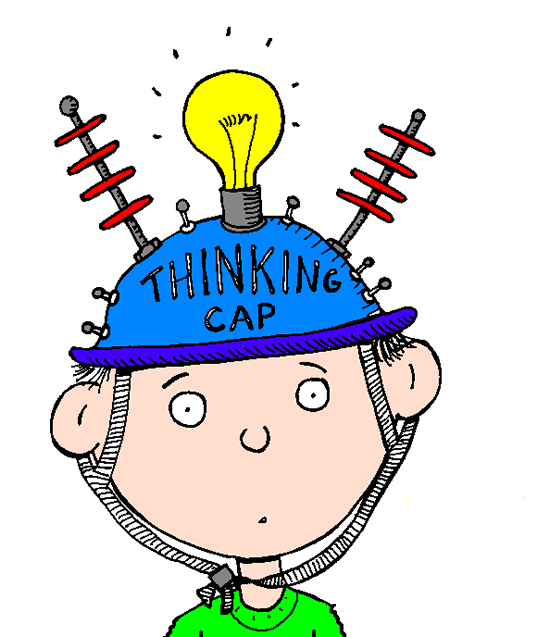 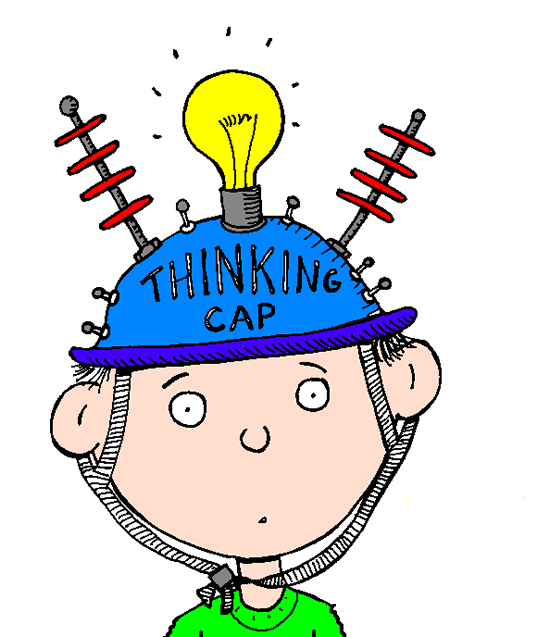 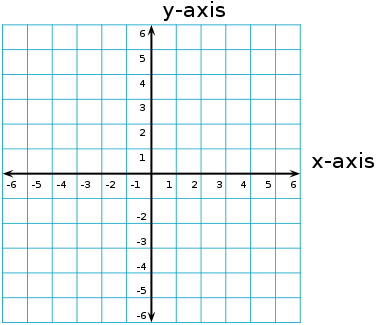  Plotting Co-ordinates in four quadrants ANSWERS